УТВЕРЖДАЮДиректор государственного казенного образовательного учреждения  «Специальная (коррекционная) общеобразовательнаяшкола-интернат № 1»		Г.Н. Гузий  «_01__» сентября 2020гПаспортспортивного зала на 2020/2021 учебный годЮридический адрес учреждения:Ставропольский край, г.Железноводск п. Иноземцево, ул.Лесная, 36Телефон: 88793251343Общие сведения.График  работы  спортивного тренажерного зала на 2020-2021 уч. год.Схема спортивного и тренажерного зала.Характеристика спортивного и тренажерного залаПравила пользования    спортивным и тренажерным залом1.  Спортивный и тренажерный зал должен быть открыт за 15 минут до начала занятия.2.  Учащиеся находятся в спортивном и тренажерном зале только в спортивной форме.3.  Учащиеся должны находиться в спортивном и тренажерном зале  только в присутствии преподавателя.4.  Спортивный и тренажерный зал должен проветриваться после каждого занятия.5.  Учитель должен организовать уборку спортивного и тренажерного зала по окончании занятий.Опись имущества спортивного зала.Опись имущества тренажерного зала.Оборудование и спортивный инвентарьИзучение физической культуры  направлено на достижение следующих целей:• развитие основных физических качеств и способностей, укрепление здоровья, расширение функциональных возможностей организма;• формирование культуры движений, обогащение двигательного опыта физическими упражнениями с общеразвивающей и корригирующей направленностью; приобретение навыков в физкультурно-оздоровительной и спортивно-оздоровительной деятельности;• воспитание устойчивых интересов и положительного эмоционально-ценностного отношения к физкультурно-оздоровительной и спортивно-оздоровительной деятельности;• освоение знаний о физической культуре и спорте, их истории и современном развитии, роли в формировании здорового образа жизни.Достижение целей  физического воспитания обеспечивается решением следующих основных задач, направленных на:• содействие гармоничному физическому развитию, закрепление навыков правильной осанки, развитие устойчивости организма к неблагоприятным условиям внешней среды, воспитание ценностных ориентации на здоровый образ жизни и привычки соблюдения личной гигиены;• обучение основам базовых видов двигательных действий;• выработку представлений о физической культуре личности и приемах самоконтроля;• углубление представления об основных видах спорта, соревнованиях, снарядах и инвентаре, соблюдение правил техники безопасности во время занятий, оказание первой помощи при травмах;• формирование адекватной оценки собственных физических возможностей;• воспитание инициативности, самостоятельности, взаимопомощи, дисциплинированности, чувства ответственности;• содействие развитию психических процессов и обучение основам психической саморегуляции.Овладение знаниями, умениями и навыками неразрывно связано с развитием умственных способностей. Поэтому задача развития их считается одной из важнейших и носит коррекционную направленность.На всех уроках  идёт развитие таких двигательных качеств, как сила, быстрота, ловкость, выносливость, гибкость, вестибулярная устойчивость. Решая задачи физического воспитания, учитель  ориентирует свою деятельность на такие важные компоненты, как воспитание ценностных ориентации на физическое и духовное совершенствование личности, формирование у учащихся потребностей и мотивов к систематическим занятиям физическими упражнениями, воспитание моральных и волевых качеств, формирование гуманистических отношений, приобретение опыта общения. Школьников необходимо учить способам творческого применения полученных знаний, умений и навыков для поддержания  физической  работоспособности, состояния здоровья, самостоятельных занятий.В программу включены следующие разделы:  гимнастика с элементами акробатики, легкая атлетика,  спортивные и подвижные  игры.Перечень  литературыБабенкова Р.Д., Юрковский Б.И., Захарин В.И. Внеклассная работа по физическому воспитанию во вспомогательной школе. – М.: Просвещение, 1977.Дмитриев А.А. Коррекция двигательных нарушений у учащихся вспомогательных школ средствами физического воспитания. – Красноярск, 1987.Добровольский В.К. Врачебно-педагогический контроль за физическим воспитанием в школах-интернатах. – Л.: Медгиз, 1963.Козленко Н.А. Физическое воспитание в системе коррекционно-воспитательной работы вспомогательной школы // Дефектология, 1991. - №2.Коррекционная работа на уроках физической культуры во вспомогательной школе / Б.И. Захарин, В.Д. Бабенкова // Дефектология. – 1970. - №6. – стр. 83.Мозговой В.М. Характеристика двигательных нарушений у умственно отсталых учащихся // Дефектология. – 1993. - №3.Мастюкова Е.М. Ребенок с отклонениями в развитии. Ранняя диагностика и коррекция. – М.: Просвещение, 1992.Программы специальных общеобразовательных школ для умственно отсталых детей (вспомогательные школы). Раздел "Физическая культура" (1 – 9 классы). – М.: Просвещение, 1990. – стр. 212 – 264.Программы специальных общеобразовательных школ для умственно отсталых детей (вспомогательные школы). Раздел "Физическая культура" (1 – 9 классы). – М.: Просвещение, 1990. – стр. 212 – 264.Самыличев А.С., Олейник В.М. Мышечная работоспособность учащихся вспомогательной школы // Дефектология. – 1988 - №3.Черник Е.С. Изменение биоэлектрической активности мышц при статическом напряжении у умственно отсталых школьников // Дефектология. – 1973 - № 2.Юровский С.Ю. Воспитательная работа с учащимися вспомогательной школы в процессе занятий по физической культуры // Дефектология. – 1985. - № 1 – стр. 39.Интернет-ресурсы.Федеральные государственные образовательные стандарты основного общего образования http://standart.edu.ru/;Примерные программы по учебным предметам http://standart.edu.ru/;Российский образовательный портал. http://www.school.edu.ruОфициальный сайт УМК “Перспектива” http://www.prosv.ru/umk/perspektiva/ info.aspx?ob_no=12371;Сайт, посвященный Здоровому образу жизни, оздоровительной, адаптивной физкультуре. http://www.fisio.ru/fisioinschool.htmlИнструкцияпо правилам безопасности для учащихся в спортивном и тренажерном зале. I. Общие требования безопасности :1. Соблюдение данной инструкции обязательно для всех учащихся занимающихся в спортивном и тренажерном зале2. Спокойно, не торопясь, соблюдая дисциплину и порядок, входить и выходить из спортивного и тренажерного зала3. Не загромождать проходы.4. Не включать электроосвещение и средства ТСО.5. Не открывать форточки и окна.7. Не трогать руками электрические розетки.Травмоопасность в спортивном и тренажерном зале:-при включении электроосвещения-при включении приборов ТСО-при переноске оборудования и т. п.8. Не приносить на занятия посторонние, ненужные предметы, чтобы не отвлекаться и не травмировать своих товарищей.9. Не садиться на трубы и радиаторы водяного отопления.II. Требования безопасности перед началом занятий.1. Не открывать дверь без учителя.2. Входить в кабинет спокойно, не торопясь.3. Подготовить место для занятий, оборудование инвентарь.4. Дежурным учащимся проводить влажную уборку после физических занятий.III. Требования безопасности во время занятий. 1. Внимательно слушать объяснения и указания учителя.2. Соблюдать порядок и дисциплину во время урока.3. Не включать самостоятельно оборудование.4. Не переносить оборудование 5. Все физические упражнения выполнять после указания учителя.6. Поддерживать чистоту и порядок IV. Требования безопасности в аварийных ситуациях. 1. При возникновении аварийных ситуаций (пожар и т. д.), покинуть спортивный и тренажерный зал по указанию учителя в организованном порядке, без паники.2. В случае травматизма обратитесь к учителю за помощью.3. При плохом самочувствии или внезапном заболевании сообщите учителю.V. Требования безопасности по окончании занятий. 1. Приведите своё рабочее место в порядок.2. Не покидайте рабочее место без разрешения учителя.3. Обо всех недостатках, обнаруженных во время занятий, сообщите учителю.4. Выходите из спортивного и тренажерного зала  спокойно, не толкаясь, соблюдая дисциплину.VI. Анализ работы спортивного зала в прошлом учебном году.Что сделано по оформлению и ремонту, что приобретено:1. Косметический ремонт помещения. Перспективный план развития спортивном и тренажерном зале.Акт разрешение на эксплуатацию спортивного зала от 1 сентября 2020 г.Мы, нижеподписавшиеся, директор школы Гузий Г.Н., учитель физкультуры Кучеренко О.Г., председатель профкома Кучеренко О.Г., составили настоящий акт о том, что:1. Кабинет оснащен необходимым оборудованием и спортивным инвентарем. Спортивный зал  к учебному году подготовлен и соответствует нормам.  Директор школы – интерната                                                           Гузий  Г.Н.Председатель профсоюзного комитета                                           Кучеренко О.Г.Зав. спортивным и тренажерным залом                                          Кучеренко О.Г.Наименование кабинета.Расположение (этаж).Площадь (м2).Естественное освещение.Количество окон.Оконные сетки.Исскуственное освещение.Количество ламп.ЭлектрорезеткиПожарная сигнализация (дымоуловители).Наличие батарей.1.Спортивный зал.1176,3Да6ДаДа.6-Да 102.Тренажерный зал118,8Да 2НетДа22Да2№Ф.И.О.должностьобразованиепонедельниквторниксредачетвергпятница1Е.Н. Зинченкоучитель,высшее08 – 14,4208 – 14,4208 – 14,4208 – 14,4208 – 14,422О. Г. Кучеренкоучитель,высшее08 - 1108 - 1113 - 1513 - 1508 - 111.Общие сведения о классе1.Общие сведения о классеРасположение (корпус, этаж)1 этаж учебного корпусаПлощадь помещения176,5м2Высота помещения7,00Отделка помещенияОтделка помещенияСтеныПобелка, окраскаПотолокПобелкаПол (покрытие пола)Деревянный окрашен 2. Освещение2. ОсвещениеОриентация окон наЮг, север.Наличие защитных устройствЗащитная сеткаИскусственное освещение (общее, местное, комбинированное)общееКоличество светильников6Размещение светильниковпо стене рядамиОсвещения одного светильника,  на Вт5003. Микроклимат3. МикроклиматОтоплениецентральноеВентиляцияестественнаяСредняя температура воздуха, С21Влажность, %35 – 40%Проветриваниеестественное№Наименование имущества.Количество1Гимнастическая скамейка62Гимнастическая стенка83Баскетбольные кольца64Козел 15Бревно гимнастическое16канат17Сетка волейбольная18Двери19Запасной выход110Система пожарной сигнализации1№Наименование имущества.Количество1Магнитный велотренажер12Мини - степпер13Беговая дорожка14Тренажер «Машина Смита»15Спортивная скамья со штангой1№Наименование имущества.Кол-во.1Мат гимнастический 1х2х0,01м52Скамья гимнастическая 3м.33Мост гимнастический подкидной14Мост гимнастический приставной15Диск обрезн.1,25кг d-50 метал. проф.26Диск обрезн.10кг d-50 метал. проф.47Диск обрезн,2,5 кг d-50 метал. проф.28Диск обрезн. 5кг d-50 метал. проф.49Диск обрезн.чёрн. 2,5 кг. d-26м метал. 410Диск обрезн.чёрный 2,5 кг. d-26мм. Метал.( круглый)211кольцо баскетбольное rn165212Кольцо баскетб. облег.с сеткой гп 2402413Лестница верёвочная  Plastep214Мини степллер 777 ST1балансирующий115Сетка баскетбольная пара m110 проф класс216Степ доска APS -02 3-х уровневая1517Турник настенный100 см с системой для подвески спортивных218Турник настенный ПРО rn 3225119Щит баскетбольный проф.с отборт сред420Теннисный стол «STARLINE ClUB Pro 121Волан пластиковый START UP STN-03 45491522Волан пластиковый START В4181523Дартс  Club Classic224Диск « здоровье» т7601325Диск « здоровье» металл.2-х цветный326Диск « здоровье» с магнитами цв.оранжевый ВВ956В127Дротики DG81016 латунь428Дротики DG81301 латунь, покрытие « под вольфрам»229Игла для мячей230Коврик для фитнесаYG11(FMG) зел. роз 173*61*0,51531Мяч баскетбольный TOrfes Blok p7532Мяч баскетбольный TOrfes BM 300 p7533Мяч баскетбольн. TOrfes Game over p7534Мяч баскетбольный TOrfes TT p7BOO127535 Мяч для атлетическихупражнений3кг.т2211236Мяч для атлетических упражнений4кг.т2213337Мяч для атлетических упражнен.5кг.т2214338Мяч для атлетических упражнен. 6кг.т2215339Мяч для волейбола Torres Diq540Мяч для волейбола VIVA CU0228R 541Мяч для метания 150 гр342Мяч для метания 200 гр543Мяч для фитнеса AGB-03-50 c ручками544Мяч футбольный  Torres Main545Мяч футбольный Torres Street546Набор бадминтон LARSEN 3160 PRO-STAFF (2рак. в проз. чехле)447Набор бадминтон Start Up R-220(2 рак. 2валана, чехол)1048Набор для н/т(2 ракет.8 шар.)START UP BR02/1star8008349Набор игл Start UP JY-14 B250Насос START UP 804B12SS551Насос ножной малый 62023252Обруч металлический окрашенный 650 мм.2053Обруч стальной утяжелённый 89 см 850 гр окрашен2054Палка гимнастическая дерево д.28 100 см 4692055Ролик-каток гимнастический двойной456Секундамер DT1157Секундамер электронный ZS-2B158Сетка Stiga Champ Ckip c креплением 6360-00159Сетка волейбольная с тросомпроф класс m111-1260Сетка для тенниса с креплениемSTART UP W203S8091161Скакалка 2,8м.с пластиковыми ручками3062Эспандр  кистевой  с мягкими ручками KD6022363Канат ДСК 2,2м.rhК264Пирамида для гантелей на 8 пар m602165Гантели обрезиновые цветные 1 кг.266Гантели обрезиновые цветные 10 кг.267Гантели обрезиновые цветные 2 кг.268Гантели обрезиновые цветные 3 кг.469Гантели обрезиновые цветные 5 кг.470Гантели обрезиновые цветные 8кг.2№Задачи обновления материала приобретение учебно-методических материалов, инвентаряПримерные сроки1Сохранение материально-технической базы постоянно 2Капитальный ремонт спортивного зала2021-20233Обновление спортивного инвентаря2020-2023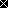 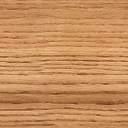 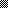 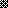 